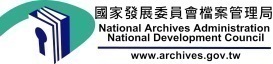 國家發展委員會檔案管理局 新聞稿檔案局拜訪「再生.com」公司以瞭解檔案文件現況及說明可處理方式 並建立聯繫溝通窗口    國家發展委員會檔案管理局(以下簡稱檔案局)為主動徵集政府早期文書與私人珍貴文書，除已建立聯絡窗口歡迎持有前述資料者可主動與檔案局連繫外，為瞭解報載網拍公司「再生.com」持有相關文件內容等情形，已於3月9日下午2點前往該公司拜訪，以建立雙方聯繫溝通的窗口。    胡先生當場展示其持有的部分文件供檔案局人員審閱及媒體拍攝，檔案局人員進一步向胡先生說明檔案局職掌，對民間所持有的私人珍貴文書得採捐贈、受託保管、或收購等，必要時可邀請學者專家成立審選小組，對此等文件進行價值鑑定。檔案局設有先進的國家檔案庫房提供良好的保存環境，未來整理完竣後可公開對國人提供應用研究。    經說明後，胡先生認為檔案局已有一套良善管理制度，並希望此事件能圓滿處理，順利落幕，並表示不排除以捐贈方式提供檔案局，並希望這批資料能日後對外提供應用。    檔案局表示，感謝胡先生願與檔案局建立初步聯繫，雙方此次先就檔案文件現況及檔案局可處理方式進行說明，後續則尊重胡先生的意願，並就雙方聯繫情形儘速妥適處理。